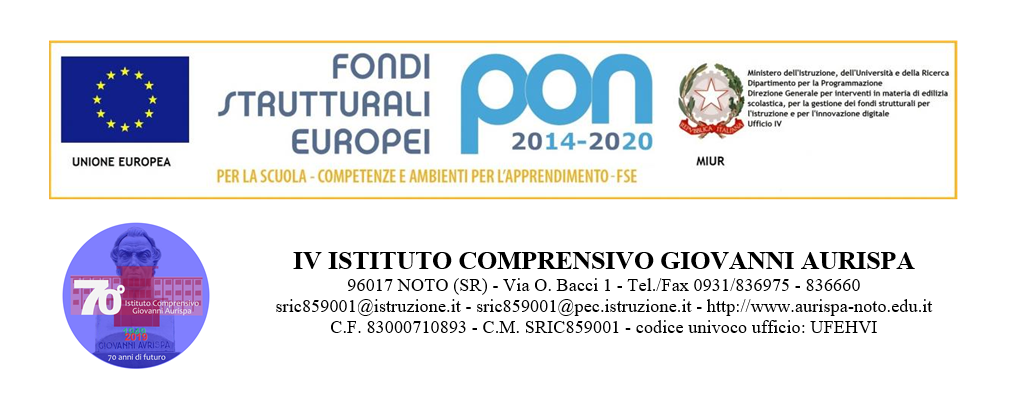 Relazione finale di disciplinaScuola secondaria di primo gradoRelazione finale di disciplinaScuola secondaria di primo gradoRelazione finale di disciplinaScuola secondaria di primo gradoClasse      Classe      Classe      Anno Scolastico      Anno Scolastico      Anno Scolastico      InsegnanteIl Dirigente ScolasticoProf. Enzo MichelangeliIV Istituto Comprensivo "G. Aurispa" -  NotoIV Istituto Comprensivo "G. Aurispa" -  NotoIV Istituto Comprensivo "G. Aurispa" -  NotoIV Istituto Comprensivo "G. Aurispa" -  NotoIV Istituto Comprensivo "G. Aurispa" -  NotoIV Istituto Comprensivo "G. Aurispa" -  NotoIV Istituto Comprensivo "G. Aurispa" -  NotoIV Istituto Comprensivo "G. Aurispa" -  NotoIV Istituto Comprensivo "G. Aurispa" -  NotoRelazione finale diRelazione finale diRelazione finale diRelazione finale diRelazione finale diAnno Scolastico      Anno Scolastico      Anno Scolastico      Anno Scolastico      Relazione finale diRelazione finale diRelazione finale diRelazione finale diRelazione finale diClasseClasseClasseCoordinatoreSituazione di partenzaSituazione di partenzaSituazione di partenzaSituazione di partenzaSituazione di partenzaSituazione di partenzaSituazione di partenzaSituazione di partenzaSituazione di partenzaAlunni Alunni Livello della classeLivello della classeTipologia della classeTipologia della classeTipologia della classeLivello socio-culturaleLivello socio-culturaleTotale      Maschi      Femmine      Ripetenti      Altre culture      Diversamente abili      Totale      Maschi      Femmine      Ripetenti      Altre culture      Diversamente abili       alto medio-alto medio medio-basso basso alto medio-alto medio medio-basso basso vivace tranquilla poco collaborativa passiva problematica poco rispettosa delle regole altro:       vivace tranquilla poco collaborativa passiva problematica poco rispettosa delle regole altro:       vivace tranquilla poco collaborativa passiva problematica poco rispettosa delle regole altro:       alto medio-alto medio medio-basso basso alto medio-alto medio medio-basso bassoGrado di raggiungimento degli obiettiviGrado di raggiungimento degli obiettiviGrado di raggiungimento degli obiettiviGrado di raggiungimento degli obiettiviGrado di raggiungimento degli obiettiviGrado di raggiungimento degli obiettiviGrado di raggiungimento degli obiettiviGrado di raggiungimento degli obiettiviGrado di raggiungimento degli obiettiviSi fa riferimento a quanto previsto dal piano di lavoro, dalla programmazione curricolare e dai piani di intervento personalizzati , rimodulati a partire dalla sospensione delle attività in aula del    Marzo 2020( DPCM del 4 marzo 2020) alla data del 07/04 /2020 obbligatorietà della DaD ( DL del 06/04 /2020)fino al termine delle attività didattiche .Si fa riferimento a quanto previsto dal piano di lavoro, dalla programmazione curricolare e dai piani di intervento personalizzati , rimodulati a partire dalla sospensione delle attività in aula del    Marzo 2020( DPCM del 4 marzo 2020) alla data del 07/04 /2020 obbligatorietà della DaD ( DL del 06/04 /2020)fino al termine delle attività didattiche .Si fa riferimento a quanto previsto dal piano di lavoro, dalla programmazione curricolare e dai piani di intervento personalizzati , rimodulati a partire dalla sospensione delle attività in aula del    Marzo 2020( DPCM del 4 marzo 2020) alla data del 07/04 /2020 obbligatorietà della DaD ( DL del 06/04 /2020)fino al termine delle attività didattiche .Gli obiettivi didattici programmati sono stati: nel complesso, pienamente raggiunti nel complesso, raggiunti in modo soddisfacente nel complesso, raggiunti in modo sufficiente raggiunti solo in parte e in modo inadeguatoGli obiettivi didattici programmati sono stati: nel complesso, pienamente raggiunti nel complesso, raggiunti in modo soddisfacente nel complesso, raggiunti in modo sufficiente raggiunti solo in parte e in modo inadeguatoGli obiettivi didattici programmati sono stati: nel complesso, pienamente raggiunti nel complesso, raggiunti in modo soddisfacente nel complesso, raggiunti in modo sufficiente raggiunti solo in parte e in modo inadeguatoGli obiettivi didattici programmati sono stati: nel complesso, pienamente raggiunti nel complesso, raggiunti in modo soddisfacente nel complesso, raggiunti in modo sufficiente raggiunti solo in parte e in modo inadeguatoGli obiettivi didattici programmati sono stati: nel complesso, pienamente raggiunti nel complesso, raggiunti in modo soddisfacente nel complesso, raggiunti in modo sufficiente raggiunti solo in parte e in modo inadeguatoGli obiettivi didattici programmati sono stati: nel complesso, pienamente raggiunti nel complesso, raggiunti in modo soddisfacente nel complesso, raggiunti in modo sufficiente raggiunti solo in parte e in modo inadeguatoConfigurazione della classe in uscitaConfigurazione della classe in uscitaConfigurazione della classe in uscitaConfigurazione della classe in uscitaConfigurazione della classe in uscitaConfigurazione della classe in uscitaConfigurazione della classe in uscitaConfigurazione della classe in uscitaConfigurazione della classe in uscitaAlla fine dell'anno scolastico è possibile configurare la classe nel modo seguente:Alla fine dell'anno scolastico è possibile configurare la classe nel modo seguente:Alla fine dell'anno scolastico è possibile configurare la classe nel modo seguente:Alla fine dell'anno scolastico è possibile configurare la classe nel modo seguente:Alla fine dell'anno scolastico è possibile configurare la classe nel modo seguente:Alla fine dell'anno scolastico è possibile configurare la classe nel modo seguente:Alla fine dell'anno scolastico è possibile configurare la classe nel modo seguente:Alla fine dell'anno scolastico è possibile configurare la classe nel modo seguente:Alla fine dell'anno scolastico è possibile configurare la classe nel modo seguente:Fasce di livelloFasce di livelloFasce di livelloFasce di livelloFasce di livelloFasce di livelloAlunniAlunniAlunni1Alta(9/10)Preparazione di base e capacità di comprensione approfondita.Metodo di studio autonomo e preciso.Impegno costruttivo e motivato.Partecipazione soddisfacente.Preparazione di base e capacità di comprensione approfondita.Metodo di studio autonomo e preciso.Impegno costruttivo e motivato.Partecipazione soddisfacente.Preparazione di base e capacità di comprensione approfondita.Metodo di studio autonomo e preciso.Impegno costruttivo e motivato.Partecipazione soddisfacente.Preparazione di base e capacità di comprensione approfondita.Metodo di studio autonomo e preciso.Impegno costruttivo e motivato.Partecipazione soddisfacente.Preparazione di base e capacità di comprensione approfondita.Metodo di studio autonomo e preciso.Impegno costruttivo e motivato.Partecipazione soddisfacente.2Medio-alta(7/8)Preparazione di base e capacità di comprensione discreta.Metodo di studio autonomo.Impegno costante.Partecipazione discreta.Preparazione di base e capacità di comprensione discreta.Metodo di studio autonomo.Impegno costante.Partecipazione discreta.Preparazione di base e capacità di comprensione discreta.Metodo di studio autonomo.Impegno costante.Partecipazione discreta.Preparazione di base e capacità di comprensione discreta.Metodo di studio autonomo.Impegno costante.Partecipazione discreta.Preparazione di base e capacità di comprensione discreta.Metodo di studio autonomo.Impegno costante.Partecipazione discreta.3Medio-bassa(6)Preparazione di base e capacità di comprensione sufficiente.Metodo di studio poco autonomo.Impegno non sempre costante.Partecipazione sufficiente.Preparazione di base e capacità di comprensione sufficiente.Metodo di studio poco autonomo.Impegno non sempre costante.Partecipazione sufficiente.Preparazione di base e capacità di comprensione sufficiente.Metodo di studio poco autonomo.Impegno non sempre costante.Partecipazione sufficiente.Preparazione di base e capacità di comprensione sufficiente.Metodo di studio poco autonomo.Impegno non sempre costante.Partecipazione sufficiente.Preparazione di base e capacità di comprensione sufficiente.Metodo di studio poco autonomo.Impegno non sempre costante.Partecipazione sufficiente.4Bassa(4/5)Preparazione di base e capacità di comprensione lacunosa e carente.Metodo di studio bisognoso di guida.Impegno superficiale e discontinuo.Partecipazione scarsa.Preparazione di base e capacità di comprensione lacunosa e carente.Metodo di studio bisognoso di guida.Impegno superficiale e discontinuo.Partecipazione scarsa.Preparazione di base e capacità di comprensione lacunosa e carente.Metodo di studio bisognoso di guida.Impegno superficiale e discontinuo.Partecipazione scarsa.Preparazione di base e capacità di comprensione lacunosa e carente.Metodo di studio bisognoso di guida.Impegno superficiale e discontinuo.Partecipazione scarsa.Preparazione di base e capacità di comprensione lacunosa e carente.Metodo di studio bisognoso di guida.Impegno superficiale e discontinuo.Partecipazione scarsa.Casi particolariCasi particolariCasi particolariAlunniMotivazioni *Cause *** Legenda** LegendaA - gravi difficoltà di apprendimentoB - difficoltà linguistiche (stranieri)C - disturbi comportamentaliD - disturbi specifici di apprendimento1 - ritmi di apprendimento lenti2 - difficoltà nei processi logico-analitici3 - gravi lacune nella preparazione di base4 - svantaggio socio-culturale5 - scarsa motivazione allo studio6 - situazione familiare difficile7 - difficoltà di relazione con i pari e/o con gli adulti8 - motivi di saluteOrganizzazione scolastica per alunno/i diversamente abiliOrganizzazione scolastica per alunno/i diversamente abiliOrganizzazione scolastica per alunno/i diversamente abiliOrganizzazione scolastica per alunno/i diversamente abiliAlunnoOre sostegnoOre assistenzaAmbiti disciplinari seguitiN. B. Per le classi dove sono presenti alunni certificati, si allegherà il PEI ed una relazione contenente: la presentazione del caso, gli interventi del triennio, il programma svolto, la metodologia d’intervento, la descrizione delle potenzialità e dei risultati ottenuti dall’allievo, eventuali proposte di prove differenziate.N. B. Per le classi dove sono presenti alunni certificati, si allegherà il PEI ed una relazione contenente: la presentazione del caso, gli interventi del triennio, il programma svolto, la metodologia d’intervento, la descrizione delle potenzialità e dei risultati ottenuti dall’allievo, eventuali proposte di prove differenziate.N. B. Per le classi dove sono presenti alunni certificati, si allegherà il PEI ed una relazione contenente: la presentazione del caso, gli interventi del triennio, il programma svolto, la metodologia d’intervento, la descrizione delle potenzialità e dei risultati ottenuti dall’allievo, eventuali proposte di prove differenziate.N. B. Per le classi dove sono presenti alunni certificati, si allegherà il PEI ed una relazione contenente: la presentazione del caso, gli interventi del triennio, il programma svolto, la metodologia d’intervento, la descrizione delle potenzialità e dei risultati ottenuti dall’allievo, eventuali proposte di prove differenziate.Organizzazione dei contenutiI contenuti sono stati organizzati in: unità didattiche moduli altro:      In riferimento alla DaD, la programmazione proposta all'inizio dell'anno è stata riformulata a partire dal mese di marzo in seguito all’approvazione dei singoli consigli di classe.Il consiglio di classe , predispone un piano di integrazione degli apprendimenti (PIA),in cui  saranno individuate le attività didattiche e gli obiettivi di apprendimento previsti nella progettazione disciplinare dell’a.s 2019/2020 che non sono stati conclusi.ProgettiNel corrente anno i progetti previsti nel PTOF, a causa della sopraggiunta emergenza epidemiologica si sono interrotti.Risultati degli interventi personalizzati effettuatiGli interventi di potenziamento/arricchimento delle conoscenze e delle abilità sono risultati, nel complesso: molto efficaci abbastanza efficaci parzialmente efficaci scarsamente efficaciOsservazioni particolari:      Gli interventi di sostegno/consolidamento delle conoscenze e delle abilità sono risultati, nel complesso: molto efficaci abbastanza efficaci parzialmente efficaci scarsamente efficaciOsservazioni particolari:      Gli interventi di recupero delle conoscenze e delle abilità sono risultati, nel complesso: molto efficaci abbastanza efficaci parzialmente efficaci scarsamente efficaciOsservazioni particolari:      Risultati degli interventi personalizzati effettuatiIn riferimento alla progettazione del curricolo di classe sono state svolte le seguenti attività integrative extrascolastiche: Concorsi, gare, manifestazioni:      Rapporti con le famiglieAnche durante il periodo della DaD, sono stati:Abbastanza regolariFrequenti Poco frequentiE avvenuti tramite:Colloqui programmati secondo le modalità stabilite dal Collegio docentiComunicazioni e/o convocazioni in casi particolari (scarso impegno, assenze ingiustificate, comportamenti inadeguati sotto il profilo disciplinare, ecc.altro:      Metodi e mezziMetodi e mezziMetodologie Mezzi lezione frontale e/o modalità sincrona lavori in coppie di aiuto lavori di gruppo per fasce di livello brain storming problem solving discussione guidata cooperative learning didattica laboratorialeDaD altro:       libri di testo formato cartaceo/ digitale testi e/ didattici di supporto stampa specializzata schede predisposte dall’insegnante computer uscite sul territorio sussidi audiovisivi giochi L.I.M. (lavagna interattiva multimediale) visite guidate videolezione   Verifica e valutazioneLa valutazione ha assunto a partire dal mese di marzo una preminente funzione formativa, di accompagnamento dei processi di apprendimento puntando a rafforzare le competenze disciplinari trasversali anche negli ultimi mesi della DaD.L’anno scolastico in corso, come sottolinea la normativa va, quindi, considerato nella sua interezza confutando il primo periodo di attività didattiche svolte in presenza (rispetto al quale L’ istituzione scolastica ha già formulato in sede di scrutinio la valutazione intermedia degli alunni) e la seconda parte svolta interamente a distanza.Per quanto riguarda i criteri di valutazione si fa riferimento alla griglia  DaD.Modalità di verificaModalità di verifica prove scritte componimenti relazioni sintesi questionari aperti  questionari a scelta multipla testi da completare altro:       prove orali interrogazioni relazione su attività svolte interventi discussione su argomenti di studio altro:       prove pratiche prove grafiche prove strumentali e vocali test motori altro:      Noto,      